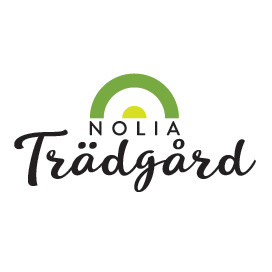 Utställare nöjda med lyckad Nolia TrädgårdÅrets Nolia Trädgård har utställare som sålt slut på sina varor och andra som har mängder mer offerter ute som de kan arbeta vidare med efter mässan. – Sedan är Nolia Trädgård den absolut trevligaste mässan att ställa ut på, säger Bitte Persson på Larsviken.Erik Backlund, säljare på Bygma, tycker att årets mässa är trevlig, men också att försäljningen gått bra när det gäller marksten.– Vi har redan säkrat två projekt som vi vet blir av och det är stort intresse från besökare. Det gör att vi fått 50-60 öppningar under mässan. Tittar man på utfallet ifjol och det utfall vi hoppas på i år är det ingen tvekan om att vi ska vara med även nästa år. Förra året gjorde vi affär på ungefär åtta av tio offerter, säger Erik Backlund. Han ser hur mässdeltagande ger mervärden för dem.– Här kan vi stå och prata med kunderna och visa våra produkter än vad vi kan göra till vardags. Där är det med mejlkontakt, det ska bokas möten och folk kanske inte hinner. Här är står man i lugn och ro och lyssnar på vad vi har att berätta, men vi har också tid att lyssna till alla frågor. Vi kan både krossa myter och lyssna så att vi har rätt ingång i vår marknadsföring där vi kan känna av vad kunderna vill veta, säger Erik Backlund.Bitte Persson på Larsviken har varit utställare i sex år och hon föreläser också på mässan om att odla potatis.– Vi har sålt slut. Det gör att vi får beräkna lite bättre till nästa år, men det är jätteroligt att inte behöva boka returfrakt på varorna. Under fredagen sålde vi för lika mycket som vi sålda under alla tre dagarna första året vi var med. Hon berättar att det är det enorma intresset för att odla ätbart själv som gjort att försäljningen ökat varje år.– Intresset är inget unikt för den här mässan och ingen trend. Det har kommit för att stanna, säger hon men menar att Nolia Trädgård ändå är speciell.Enligt Bitte Bersson är Nolia Trädgård den absolut trevligaste mässan att ställa ut på.– Det är trevligt att komma hit, det är bra service och trevlig personal som jobbar här. Sedan är det fantastiskt trevliga kunder. Det är gemytligt och trevligt att komma hit. Efter en säsong med flera mässor är det bra att få sluta här, för då får vi med oss så mycket positivt att vi känner att vi orkar ett år till, säger hon.Krister Nordström från Husqvarna:– Lördag och söndag var jättebra. Vi siktar in oss på klipprobotar och säljer in en totallösning med installation där vi har ett erbjudande som gäller 14 dagar efter mässan, säger han.Jörgen Lundström QC Trädgårdsexperten, som är en del av XL-bygg, tycker att mässan varit bra.– Det ger väldigt många ringar på vattnet av att delta på en mässa. Det är sällan vi säljer mycker här, utan vi sår ett frö för resten av säsongen.Han betonar att mässan också gör det möjligt att lyfta fram de produkter de tycker är intressanta, som senaste generationens eldrivna motorgräsklippare.– Vi kan lyfta fram det som gäller för i år och göra det så tidigt som möjligt. Dessutom får vi koll på vad kunden är ute efter och var frågorna kommer, då hinner vi förbereda inför mitten av säsongen, säger Jörgen Lundström.För mer information, kontaktaKristin Olsson, projektledare Umeå090-88 88 604, 070-255 61 95 kristin.olsson@nolia.seNolia Trädgård arrangeras av Nolia AB och är den största trädgårdsmässan norr om Stockholm. Här samlas cirka 8000 besökare och över 70 utställare. 2018 arrangerades mässan för sjunde året i rad och 2019 hålls mässan 26-28 april i Umeå på Nolia, Signalvägen 3. Nolia Trädgård är en mötesplats för alla som gillar trädgård, inredning och mat. Här får besökarna inspiration, nya kunskaper och möjlighet att handla växter och mycket annat till trädgården, altanen, balkongen eller fönsterbänken. Mässan genomförs i Umeå i april varje år. 